Name:________________________________TEST REVIEW:Cell Cycle, Mitosis, Meiosis, Karyotypes, and Genetics What is the Cell cycle? A series of events a cell goes through as they grow and divideWhat are the phases of the cell cycle?1.G12.S3.G24.MWhat happens in each of the cell cycle phases?1.G1 – cell does most of its growing2.S - Chromosomes are replicated3. G2 organeels required for division are produced4. M – cellular division Draw a diagram representing the cell cycle.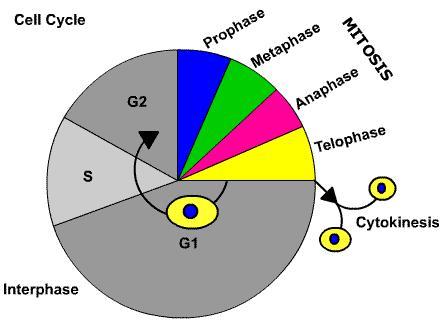 What causes cancer? Mutations in the DNAWhat happens in Mitosis?  One parent cell produced 2 identical cells with the SAME # of chromosomes as the parent cellHow many cells are produced in Mitosis? 2What type of cells go through Mitosis? Somatic (body Cells)Are the cells Haploid or Diploid that go through Mitosis? Diploid What are the phases of Mitosis in order?Prophase, metaphase, anaphase, telophaseDraw and color Interphase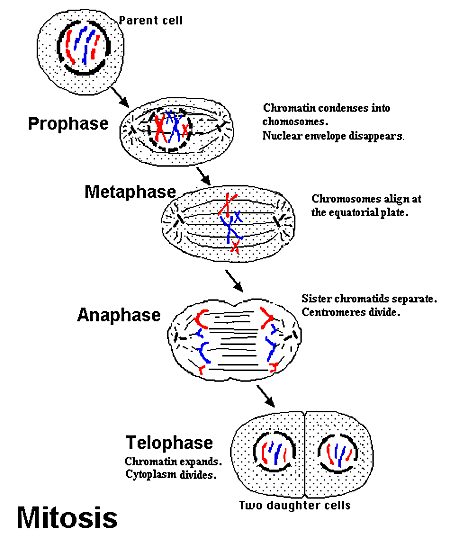  Draw and color prophase. Draw and color metaphase.  Draw and color Anaphase. Draw and color Telophase. Explain in words what happens in Interphase.Cell grows and replicates DNA Explain in words what happens in prophase.Chromosomes appearExplain in words what happens in metaphase.Chromosomes line up in the middle of the cellExplain in words what happens in Anaphase.Chromatids separate and move to opposite ends of the cell Explain in words what happens in Telophase.2 new nuclear membranes formWhat in the last step in cell division?cytokinesisWhat happens in Meiosis? A gamate cell is divide into 4 cells with ½ the number of chromsomes as the original cellHow many cells are produced in Meiosis? 4What type of cells go through Meiosis? Sex cells…gametesAre the cells Haploid or Diploid that go through Meiosis? Division 1 Diploid, Division 2 HaploidWhat are the phases of Meiosis in order?Prophase 1, metaphase 1, anaphase 1, telophase 1 & cytokinesis,  prophase II, metaphase II, Anaphase II, Telophase II and cytokinesisWhat causes genetic variation/diversity in Meiosis? Crossing overAre all of your gametes identical? NO…all differentWhat is a Karyotype? A picture of all of the chromosomes of a particular organism Analyze the karyotype below.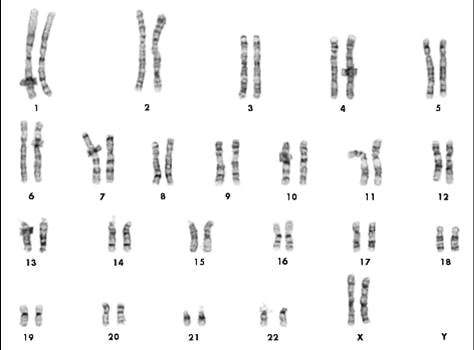 Is the Karyotype a human Karyotype? Yes, 23 pairIs this of a male or female?  femaleAre they normal or mutated?  normal Analyze the karyotype below.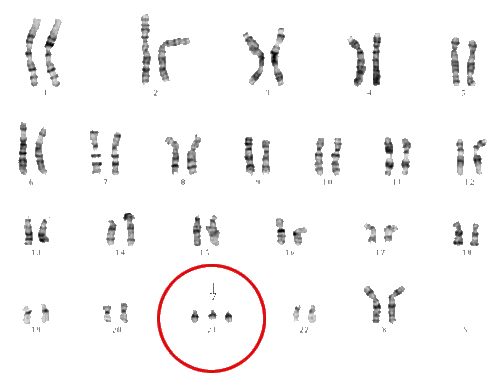 Is this karyotype a human karyotype? Yes, 23 pairIs there a mutations? yesIf so what is the type of mutation? Trisomy 21Is this a male or female? female How many chromosomes do you have in your somatic  cells? 46How many chromosomes do you have in your gametes? 23Draw a picture of a chromosome.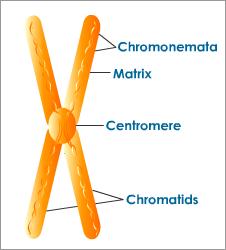 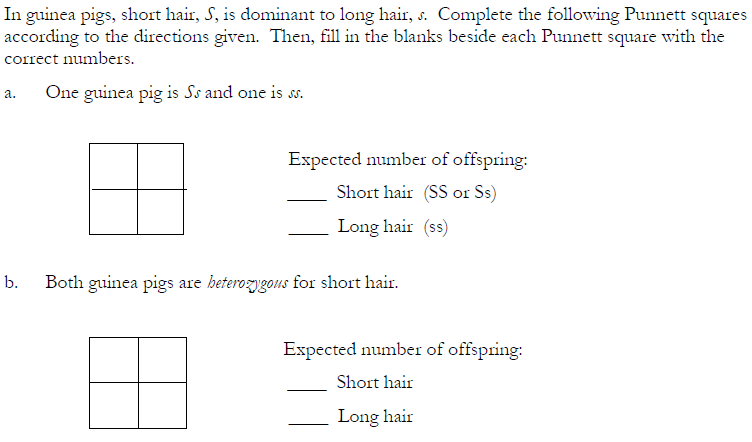 For each of the following problems, give the genotype of the parents, make a Punnett square and give the genotype ratio and phenotype ratio expected in the offspring. In hobbits, hairy toes (H) are dominant to smooth toes(h).  Cross a homozygous hairy toed hobbit with a heterozygous hairy toed hobbit. Dihybrid crossIn summer squash, white fruit color (W) is dominant over yellow fruit color (w) and disk-shaped fruit (D) is dominant over sphere-shaped fruit (d).  If a squash plant true-breeding for white, disk-shaped fruit is crossed with a plant true-breeding for yellow, sphere-shaped fruit, what will the phenotypic and genotypic ratios be for:Parents Genotype_____________X______________                          White / Disk shaped :		White/ Sphere shaped:		Yellow/ Disk shaped:		Yellow/ Sphere shaped:Phenotypic Ratio: ______:______:_____:______		WwDd:		WWDD:		wwDd:		wwDD		wwdd:				Wwdd:		WWdd:							  Genotypic Ratio:_____:_____:_____:______Define the following terms:Phenotype- physical appearance- blue eyes, curly hairGenotype- genes , HH, Hh, hhHomozygous Dominant - HHHomozygous Recessive - hhHeterozygous - HhPurebred- HH, hhHybrid- HhAllele- the letters, Gene- the location on the chromosome where the alleles are located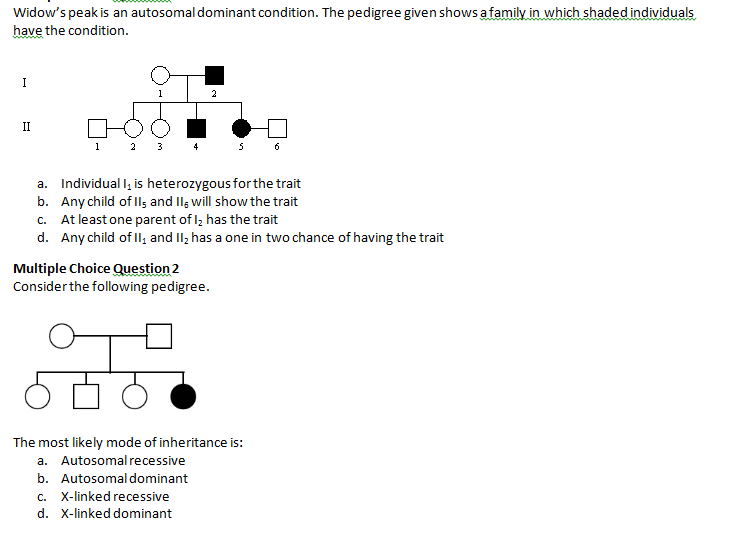 